Norbert Truquin, ouvrier français au XIXème s.C 7. Coopérer et mutualiser (travail de groupe)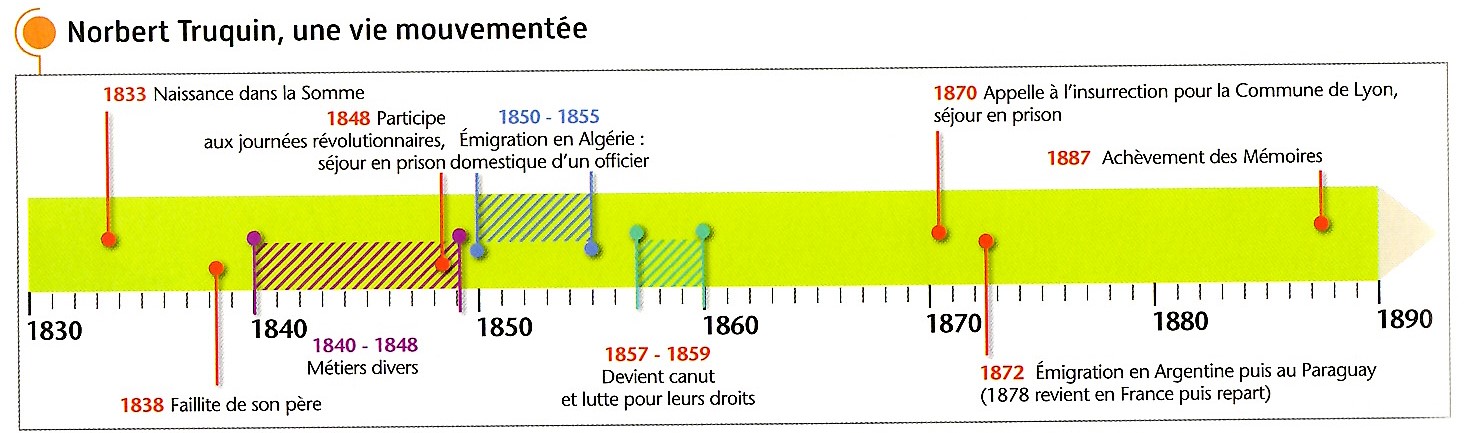 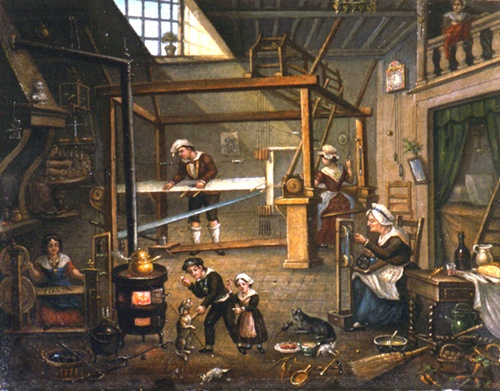 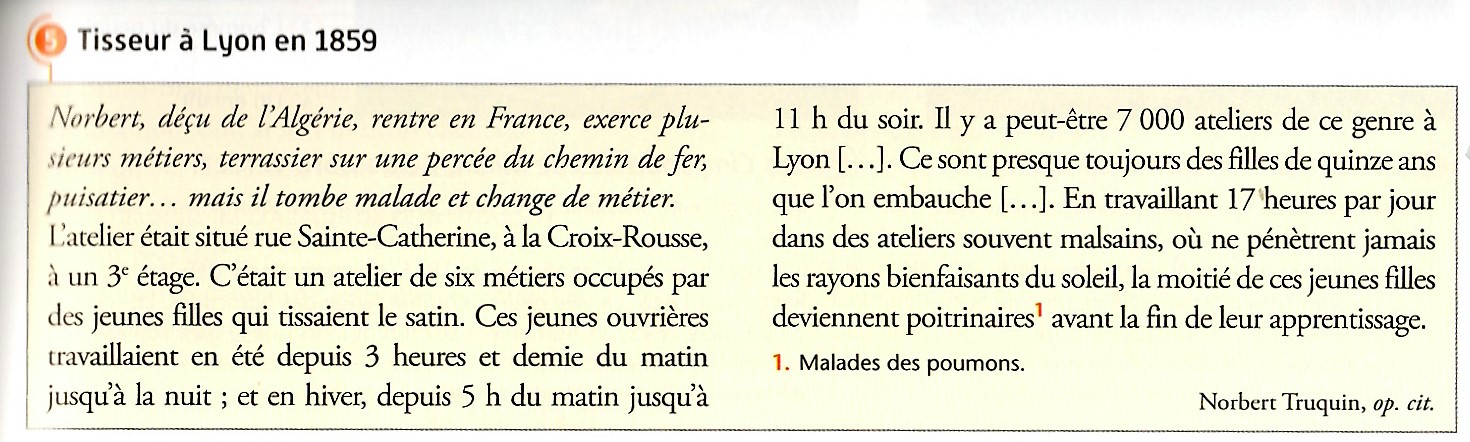 Consigne : A l’aide des documents ci-dessus + docs 4 et 5 p 103 + docs 3 et 4 p 105 :Décrivez les conditions de vie et de travail des ouvriers au XIXème s, ainsi que leur lutte pour l’amélioration de leurs droits.Aide : Afin de vous aider à organiser vos idées et à les développer, complétez avant de rédiger le tableau suivant :  Conditions de travailConditions de vieLuttes ouvrières pour les droitsRésultats de ces luttesFrise + doc 3Doc 2+ Doc 5 p 103Frise + Doc 4 p 103Docs 3 et 4 p 105